SD5953 – PROJECT CHARTER – GROUP XDATE:			YYYY-MM-DDGROUP #:		NNGROUP NAME:		GROUP_NAMEScope (Executive Summary)Resource AvailabilityChange ControlPM Authority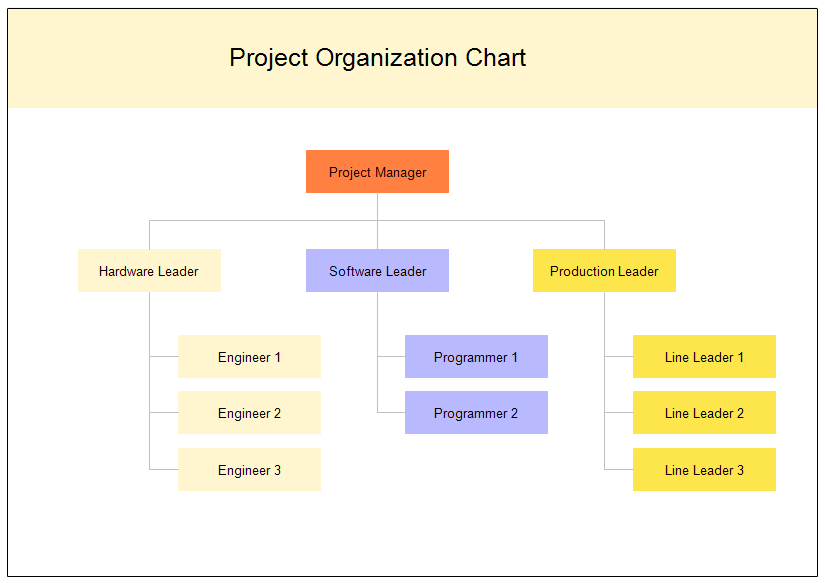 AssumptionsRisks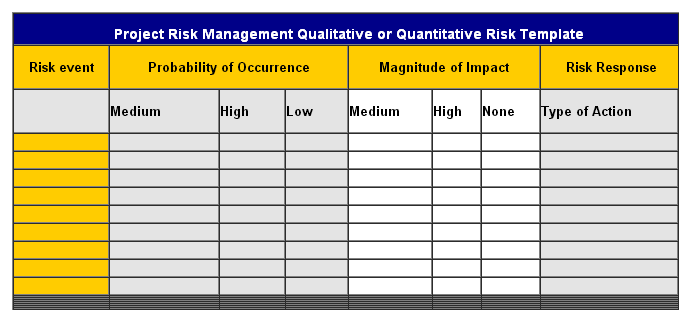 High Level Deliverables Network (HLDN)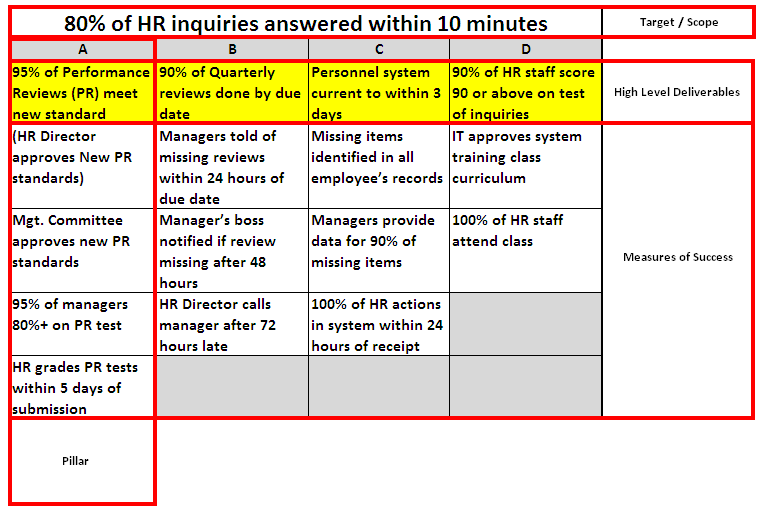 Supporting & Additional Information